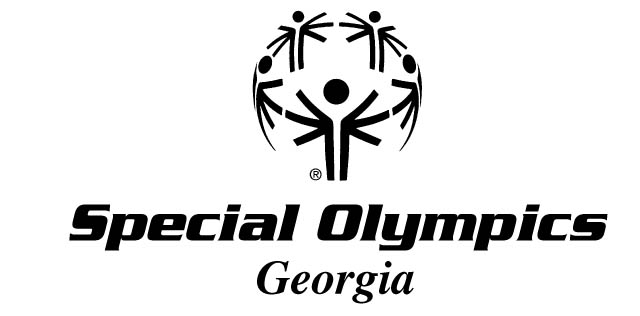 2016 STATE INVITATIONAL SCHEDULEThe following is a schedule of confirmed State Invitationals.  Additional Invitationals will be added to this schedule and updates will be available.SPORT			DATE				LOCATION					SOGA CONTACTAthletics			3/18/2016			Greater Atlanta Christian, Norcross, GA		Charles ClarkSoccer			3/19/2016			Thomasville YMCA, Thomasville, GA		David Crawford/Shawn BerglundAquatics			4/16/2016			Pop Austin Rec. Ctr., Columbus, GA		Shawn BerglundEquestrian		5/7/2016				Faith Equestrian, Sylvania, GA			Liz McMurrayAquatics			5/14/2016			Chamblee High School, Hapeville, GA		Charles ClarkKayaking			7/16/2016			Lanier Canoe & Kayaking Ctr., Lake Lanier, GA	Kelli BrittBowling			7/29/2016			Albany Bowl-A-Rama, Albany, GA			Brady Brantley/Shawn BerglundAquatics			8/20/2016			MJCCA, Dunwoody, GA (cancelled)		Kelli Britt/Alex SchwartzSoftball/Bocce		9/10/2016			Boundary Waters Park, Douglasville, GA		Kelli Britt/TBDSoftball			9/10/2016			Gordon Softball Complex, Albany, GA		David Crawford/Shawn BerglundSoftball			9/24/2016			Central Park, Cumming, GA			Kelli BrittSoftball			9/24/2016			Shurford Fields, LaGrange, GA			No SOGA Staff AttendingVolleyball		11/12/2016			Thomasville YMCA, Thomasville, GA		David Crawford/Shawn BerglundBasketball		12/2/2016			Mike Daniel Rec. Ctr., LaGrange, GA		Charles Clark/Kelli BrittFor any questions, please contact the assigned SOGA Contact for that Invitational